Publicado en Madrid el 19/10/2022 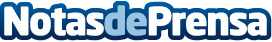 Pese a la incertidumbre económica, casi el 70% de las empresas españolas de servicios digitales espera un crecimiento de su actividad a corto plazo, según VASSDiversos organismos oficiales como el Banco de España han corregido a la baja las previsiones de crecimiento económico y empleo, generando una visión no tan positiva a futuro en muchos sectores profesionales que, sin embargo, no se comparte dentro del sector de servicios digitales. Tal es así que el 68,6% de los empresarios de servicios TIC en España espera un crecimiento de la actividad económica en el sector en los próximos tres mesesDatos de contacto:María619649296Nota de prensa publicada en: https://www.notasdeprensa.es/pese-a-la-incertidumbre-economica-casi-el-70_1 Categorias: Sociedad E-Commerce Recursos humanos http://www.notasdeprensa.es